Association between comorbidities and the risk of death in patients with COVID-19: sex-specific differencesMingyang Wu a, b, †, Shuqiong Huang c, †, Jun Liu d, †, Yanling Shu e, Yinbo Luo f, Lulin Wang a, b, Mingyan Li c, *, Youjie Wang a, b, *Figure S1 Comparison of the time-dependent risk of death in COVID-19 patients with comorbidities.Table S1 The characteristics of study population, stratified by gender and the number of comorbiditiesTable S2 The characteristics of in women, stratified by comorbiditiesTable S3 The characteristics of in men, stratified by comorbiditiesTable S4 the proportion of comorbidities in women and men stratified by survival outcomes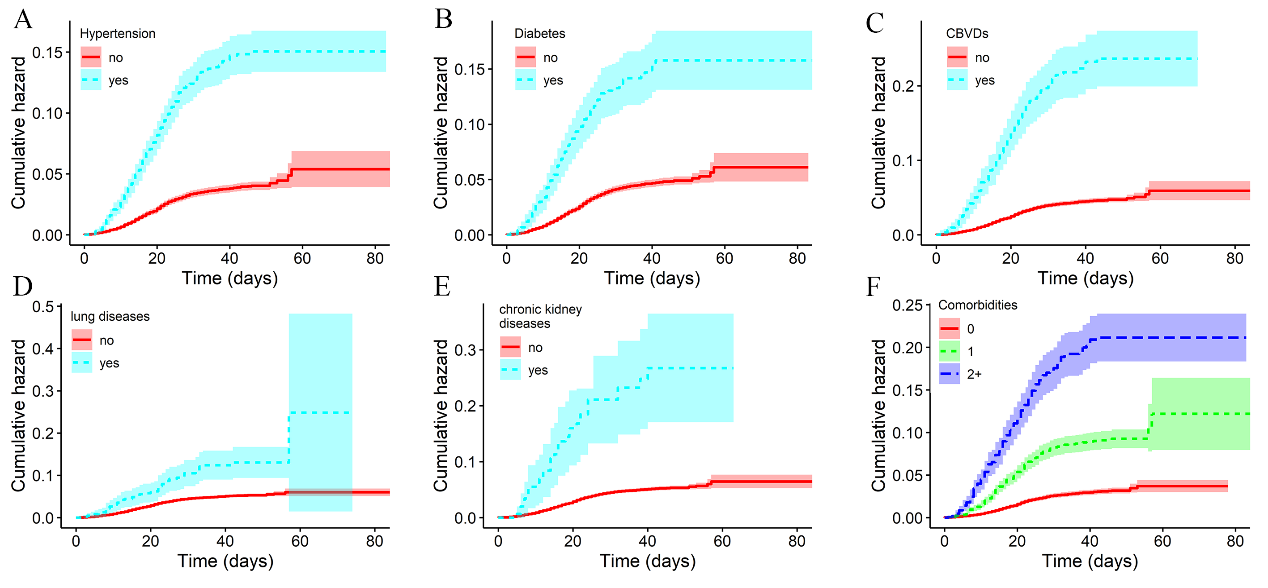 Figure S1 Comparison of the time-dependent risk of death in COVID-19 patients with comorbidities.Note: CBVDs, cardiovascular and cerebrovascular diseases.Table S1 The characteristics of study population, stratified by gender and the number of comorbiditiesTable S2 The characteristics of in women, stratified by comorbiditiesTable S3 The characteristics of in men, stratified by comorbiditiesTable S4 the proportion of comorbidities in women and men stratified by survival outcomeswomenwomenwomenmen men men number of comorbiditiesnumber of comorbiditiesnumber of comorbiditiesnumber of comorbiditiesnumber of comorbiditiesnumber of comorbidities01≥2P01≥2PAge48.34(37.15-56.9)58.31(50.49-66.88)66.49(57.36-73.3)<0.001 46.14(34.41-56.09)57.14(48.04-67.19)66.07(57.1-73.75)<0.001 Contact with COVID-19 cases1633(24.78)397(24.33)121(21.72)0.270 1487(21.34)401(20.97)151(21.24)0.942 Clinical severity<0.001 <0.001   mild2620(39.56)575(34.98)139(24.78)2713(38.76)604(31.49)178(24.72)  common3053(46.1)660(40.15)196(34.94)3014(43.06)752(39.21)247(34.31)  severe or critical950(14.34)409(24.88)226(40.29)1272(18.17)562(29.3)295(40.97)Highest temperature38(37.7-38.5)38(37.7-38.6)38.1(37.7-38.5)0.011 38.1(37.8-38.7)38.2(37.8-38.8)38.3(37.82-38.8)0.001 WBC4.41(3.4-5.74)4.67(3.7-6.2)4.86(3.9-6.67)<0.001 4.9(3.86-6.3)5.07(3.92-6.56)4.99(3.95-7.06)0.002 Lymphocytes1.11(0.83-1.5)1.1(0.81-1.47)1.03(0.74-1.36)<0.001 1.19(0.85-1.59)1.07(0.77-1.45)0.9(0.6-1.24)<0.001 Lymphocytes percentage25.8(18.6-34.2)23.6(16.4-31.7)20.6(13.4-29.9)<0.001 24.5(17.3-32)21.4(14.7-28.4)18.15(11.3-25.7)<0.001 Neutrophil count64.3(54.6-72.9)67(56.65-75.4)70.2(59.6-79.5)<0.001 65(55.8-73.3)68.6(59.62-77.1)71.9(62.3-81)<0.001 Signs and syptoms Respiratory symptoms6206(93.72)1545(94.04)521(92.87)0.617 6621(94.61)1807(94.21)680(94.44)0.789  Neurological symptoms2707(40.88)752(45.77)244(43.49)0.001 2701(38.6)816(42.54)315(43.75)<0.001  Digestive symptoms680(10.27)243(14.79)97(17.29)<0.001 576(8.23)178(9.28)79(10.97)0.024   fever5037(76.06)1290(78.51)410(73.08)0.020 5810(83.02)1565(81.6)571(79.31)0.024   cough3739(56.46)964(58.67)317(56.51)0.265 3902(55.76)1087(56.67)409(56.81)0.702   fatigue1802(27.21)564(34.33)184(32.8)<0.001 1853(26.48)593(30.92)238(33.06)<0.001   headache867(13.09)189(11.5)64(11.41)0.143 838(11.97)213(11.11)61(8.47)0.016   dyspnoea411(6.21)153(9.31)63(11.23)<0.001 397(5.67)174(9.07)77(10.69)<0.001   ploypnea456(6.89)169(10.29)70(12.48)<0.001 430(6.14)188(9.8)108(15)<0.001   sore throat535(8.08)132(8.03)36(6.42)0.375 385(5.5)103(5.37)33(4.58)0.582   rhinorrhoea330(4.98)57(3.47)25(4.46)0.033 307(4.39)73(3.81)39(5.42)0.187   rhinobyon262(3.96)44(2.68)17(3.03)0.034 234(3.34)62(3.23)24(3.33)0.971   diarrhea361(5.45)142(8.64)51(9.09)<0.001 385(5.5)114(5.94)48(6.67)0.373   abdominal pain37(0.56)10(0.61)12(2.14)<0.001 43(0.61)18(0.94)2(0.28)0.127   nausea235(3.55)76(4.63)25(4.46)0.088 145(2.07)47(2.45)25(3.47)0.044   vomit246(3.71)87(5.3)37(6.6)<0.001 118(1.69)41(2.14)28(3.89)<0.001   chill644(9.73)170(10.35)52(9.27)0.679 734(10.49)220(11.47)83(11.53)0.371   chest tightness922(13.92)285(17.35)108(19.25)<0.001 786(11.23)270(14.08)137(19.03)<0.001   myalgia840(12.68)242(14.73)84(14.97)0.040 790(11.29)265(13.82)109(15.14)<0.001   arthralgia262(3.96)76(4.63)23(4.1)0.472 210(3)82(4.28)37(5.14)<0.001 Abnormal chest image-CT5395(84.67)1415(91.41)470(91.26)<0.001 5752(85.37)1617(88.94)579(88.67)<0.001 death149(2.25)91(5.54)87(15.51)<0.001 242(3.46)208(10.84)142(19.72)<0.001 womenwomenwomenwomenwomenwomenwomenwomenhypertensionhypertensionPdiabetesdiabetesP cardiovascular and cerebrovascular diseases cardiovascular and cerebrovascular diseasesPnoyesPnoyesPnoyesPAge49.46(38.32-58.01)63.5(56.25-71.18)<0.001 50.69(39.4-60.15)62.78(56-70.59)<0.001 50.76(39.48-59.89)69.06(60.56-75.38)<0.001 Contact with COVID-19 cases1887(24.68)264(23.26)0.316 2062(24.78)89(19.43)0.011 2069(24.6)82(22.16)0.314 Clinical severity<0.001 <0.001 <0.001   mild2967(38.6)367(32.16)3204(38.3)130(28.14)3239(38.31)95(25.47)  common3476(45.22)433(37.95)3747(44.79)162(35.06)3779(44.7)130(34.85)  severe or critical1244(16.18)341(29.89)1415(16.91)170(36.8)1437(17)148(39.68)Highest temperature38(37.7-38.5)38(37.8-38.6)0.051 38(37.7-38.5)38(37.8-38.6)0.213 38(37.7-38.5)38.1(37.8-38.5)0.155 WBC4.44(3.41-5.8)4.82(3.9-6.42)<0.001 4.48(3.45-5.81)4.99(4.05-6.96)<0.001 4.5(3.47-5.85)4.72(3.6-6.04)0.088 Lymphocytes1.1(0.82-1.5)1.09(0.79-1.46)0.054 1.11(0.82-1.5)1.03(0.73-1.36)<0.001 1.1(0.82-1.5)1.05(0.71-1.4)0.001 Lymphocytes percentage25.4(18.3-33.8)22.5(15.7-30.67)<0.001 25.3(18.16-33.6)20.3(14.22-29.32)<0.001 25.1(18-33.5)22.8(13.85-31.75)<0.001 Neutrophil count64.9(54.9-73.47)67.4(58.5-76.8)<0.001 65(55.1-73.6)70.6(60.6-79.6)<0.001 65.04(55.2-73.8)67.2(55.75-78.3)0.019 Signs and syptoms Respiratory symptoms7198(93.66)1074(94.13)0.590 7839(93.72)433(93.72)1.000 7930(93.8)342(91.94)0.179  Neurological symptoms3188(41.48)515(45.14)0.021 3486(41.68)217(46.97)0.028 3541(41.89)162(43.55)0.560  Digestive symptoms836(10.88)184(16.13)<0.001 951(11.37)69(14.94)0.024 952(11.26)68(18.28)<0.001   fever5852(76.15)885(77.56)0.311 6405(76.58)332(71.86)0.023 6450(76.3)287(77.15)0.751   cough4363(56.77)657(57.58)0.630 4764(56.96)256(55.41)0.545 4811(56.91)209(56.18)0.824   fatigue2161(28.12)389(34.09)<0.001 2381(28.47)169(36.58)<0.001 2430(28.74)120(32.26)0.160   headache991(12.9)129(11.31)0.145 1070(12.79)50(10.82)0.243 1071(12.67)49(13.17)0.837   dyspnoea513(6.68)114(9.99)<0.001 576(6.89)51(11.04)0.001 579(6.85)48(12.9)<0.001   ploypnea570(7.42)125(10.96)<0.001 658(7.87)37(8.01)0.983 641(7.58)54(14.52)<0.001   sore throat614(7.99)89(7.8)0.871 675(8.07)28(6.06)0.143 682(8.07)21(5.65)0.112   rhinorrhoea368(4.79)44(3.86)0.188 392(4.69)20(4.33)0.809 398(4.71)14(3.76)0.472   rhinobyon293(3.81)30(2.63)0.057 313(3.74)10(2.16)0.103 313(3.7)10(2.69)0.380   diarrhea444(5.78)110(9.64)<0.001 516(6.17)38(8.23)0.094 518(6.13)36(9.68)0.008   abdominal pain46(0.6)13(1.14)0.058 56(0.67)3(0.65)1.000 53(0.63)6(1.61)0.050   nausea287(3.73)49(4.29)0.401 314(3.75)22(4.76)0.329 319(3.77)17(4.57)0.517   vomit299(3.89)71(6.22)<0.001 339(4.05)31(6.71)0.008 348(4.12)22(5.91)0.119   chill741(9.64)125(10.96)0.181 825(9.86)41(8.87)0.538 831(9.83)35(9.41)0.859   chest tightness1101(14.33)214(18.76)<0.001 1234(14.75)81(17.53)0.117 1241(14.68)74(19.89)0.007   myalgia986(12.83)180(15.78)0.007 1097(13.12)69(14.94)0.292 1107(13.09)59(15.86)0.143   arthralgia314(4.09)47(4.12)1.000 343(4.1)18(3.9)0.924 340(4.02)21(5.65)0.158 Abnormal chest image-CT6314(85.63)966(91.05)<0.001 6902(86.23)378(87.7)0.676 6962(86.05)318(92.44)0.002 death211(2.74)116(10.17)<0.001 268(3.2)59(12.77)<0.001 267(3.16)60(16.09)<0.001 menmenmenmenmenmenmenmenhypertensionhypertensionPdiabetesdiabetesP cardiovascular and cerebrovascular diseases cardiovascular and cerebrovascular diseasesPnoyesPnoyesPnoyesPAge47.56(35.4-57.51)62.51(53.43-70.49)<0.001 48.96(36.58-60.14)61.63(52.18-68.75)<0.001 48.81(36.68-59.12)68.61(62.18-76.13)<0.001 Contact with COVID-19 cases1721(21.03)318(22.55)0.210 1923(21.28)116(20.86)0.857 1947(21.28)92(20.81)0.862 Clinical severity<0.001<0.001<0.001  mild3090(37.6)405(28.52)3335(36.74)160(28.57)3383(36.82)112(24.94)  common3490(42.47)523(36.83)3819(42.07)194(34.64)3860(42.01)153(34.08)  severe or critical1637(19.92)492(34.65)1923(21.19)206(36.79)1945(21.17)184(40.98)Highest temperature38.1(37.8-38.7)38.3(37.8-38.8)0.002 38.2(37.8-38.7)38.2(37.8-38.7)0.763 38.2(37.8-38.7)38.3(37.8-38.8)0.278 WBC4.92(3.86-6.32)4.99(3.99-6.88)0.004 4.91(3.87-6.37)5.31(4.17-6.77)<0.001 4.93(3.89-6.4)4.9(3.87-6.6)0.987 Lymphocytes1.17(0.83-1.57)0.99(0.7-1.39)<0.001 1.15(0.82-1.55)0.99(0.68-1.35)<0.001 1.15(0.82-1.55)0.94(0.7-1.3)<0.001 Lymphocytes percentage24(16.8-31.7)19.8(13.3-26.48)<0.001 23.6(16.5-31.4)19(12.65-26.45)<0.001 23.5(16.42-31.36)19.4(13.35-26.4)<0.001 Neutrophil count65.5(56.4-74)70.3(61.2-79)<0.001 65.9(56.7-74.4)70.85(62.12-79.27)<0.001 65.9(56.7-74.5)71.2(62-78)<0.001 Signs and syptoms Respiratory symptoms7771(94.58)1337(94.15)0.554 8581(94.55)527(94.11)0.728 8686(94.55)422(93.99)0.687  Neurological symptoms3241(39.45)591(41.62)0.130 3578(39.42)254(45.36)0.006 3636(39.58)196(43.65)0.094  Digestive symptoms711(8.65)122(8.59)0.979 769(8.47)64(11.43)0.019 782(8.51)51(11.36)0.044   fever6803(82.8)1143(80.49)0.038 7500(82.64)446(79.64)0.080 7586(82.57)360(80.18)0.215   cough4607(56.07)791(55.7)0.818 5080(55.97)318(56.79)0.739 5142(55.97)256(57.02)0.699   fatigue2244(27.31)440(30.99)0.005 2493(27.47)191(34.11)<0.001 2542(27.67)142(31.63)0.076   headache986(12)126(8.87)<0.001 1064(11.72)48(8.57)0.028 1070(11.65)42(9.35)0.159   dyspnoea511(6.22)137(9.65)<0.001 586(6.46)62(11.07)<0.001 604(6.57)44(9.8)0.010   ploypnea563(6.85)163(11.48)<0.001 643(7.08)83(14.82)<0.001 660(7.18)66(14.7)<0.001   sore throat471(5.73)50(3.52)<0.001 496(5.46)25(4.46)0.358 502(5.46)19(4.23)0.307   rhinorrhoea355(4.32)64(4.51)0.805 391(4.31)28(5)0.501 390(4.25)29(6.46)0.033   rhinobyon276(3.36)44(3.1)0.670 306(3.37)14(2.5)0.319 309(3.36)11(2.45)0.358   diarrhea466(5.67)81(5.7)1.000 511(5.63)36(6.43)0.485 516(5.62)31(6.9)0.295   abdominal pain54(0.66)9(0.63)1.000 60(0.66)3(0.54)0.931 60(0.65)3(0.67)1.000   nausea185(2.25)32(2.25)1.000 196(2.16)21(3.75)0.021 204(2.22)13(2.9)0.436   vomit153(1.86)34(2.39)0.216 165(1.82)22(3.93)<0.001 174(1.89)13(2.9)0.185   chill880(10.71)157(11.06)0.733 963(10.61)74(13.21)0.063 989(10.77)48(10.69)1.000   chest tightness975(11.87)218(15.35)<0.001 1107(12.2)86(15.36)0.033 1106(12.04)87(19.38)<0.001   myalgia961(11.7)203(14.3)0.006 1062(11.7)102(18.21)<0.001 1107(12.05)57(12.69)0.737   arthralgia264(3.21)65(4.58)0.011 305(3.36)24(4.29)0.294 311(3.39)18(4.01)0.564 Abnormal chest image-CT6773(85.95)1175(88.41)0.054 7494(86.21)454(87.98)0.456 7585(86.26)363(87.26)0.603 death373(4.54)219(15.42)<0.001 510(5.62)82(14.64)<0.001 489(5.32)103(22.94)<0.001 WomenMensurvivorsdeathssurvivorsdeathsComorbidities2027(23.84)178(54.43)2288(25.3)350(59.12)06474(76.16)149(45.57)6757(74.7)242(40.88)11553(18.27)91(27.83)1710(18.91)208(35.14) ≥2474(5.58)87(26.61)578(6.39)142(23.99) hypertension1025(12.06)116(35.47)1201(13.28)219(36.99) diabetes403(4.74)59(18.04)478(5.28)82(13.85) cardiovascular and cerebrovascular diseases313(3.68)60(18.35)346(3.83)103(17.4) lung diseases168(1.98)14(4.28)242(2.68)39(6.59) chronic kidney diseases46(0.54)12(3.67)71(0.78)20(3.38) chronic liver diseases42(0.49)1(0.31)75(0.83)6(1.01) other comorbidities604(7.11)34(10.4)599(6.62)81(13.68)